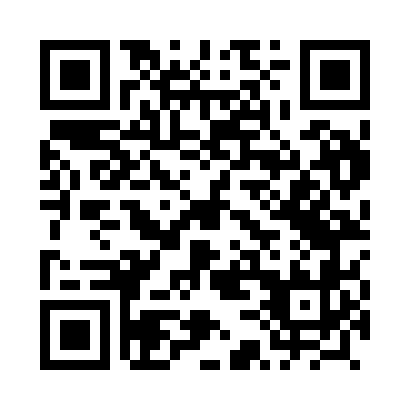 Prayer times for Warcino, PolandMon 1 Apr 2024 - Tue 30 Apr 2024High Latitude Method: Angle Based RulePrayer Calculation Method: Muslim World LeagueAsar Calculation Method: HanafiPrayer times provided by https://www.salahtimes.comDateDayFajrSunriseDhuhrAsrMaghribIsha1Mon4:166:2412:565:227:299:302Tue4:136:2212:565:237:319:323Wed4:096:1912:565:257:339:354Thu4:066:1712:555:267:359:385Fri4:036:1412:555:287:379:406Sat3:596:1212:555:297:399:437Sun3:566:1012:555:307:419:468Mon3:536:0712:545:327:439:489Tue3:496:0512:545:337:449:5110Wed3:466:0212:545:347:469:5411Thu3:426:0012:545:367:489:5712Fri3:395:5712:535:377:5010:0013Sat3:355:5512:535:387:5210:0314Sun3:315:5312:535:397:5410:0615Mon3:285:5012:535:417:5610:0916Tue3:245:4812:525:427:5810:1217Wed3:205:4612:525:438:0010:1518Thu3:165:4312:525:448:0110:1819Fri3:135:4112:525:468:0310:2120Sat3:095:3912:515:478:0510:2521Sun3:055:3612:515:488:0710:2822Mon3:005:3412:515:498:0910:3223Tue2:565:3212:515:518:1110:3524Wed2:525:3012:515:528:1310:3925Thu2:485:2712:505:538:1510:4226Fri2:435:2512:505:548:1610:4627Sat2:405:2312:505:558:1810:5028Sun2:395:2112:505:568:2010:5329Mon2:385:1912:505:588:2210:5430Tue2:375:1712:505:598:2410:55